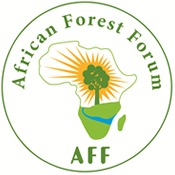 Application for aff POSTGRADUATE FellowshipsRESEARCH FELLOWSHIPSONASSESSMENT OF GENDER RESPONSIVE RESILIENCE TO CLIMATE CHANGE OF FOREST RELATED BIOPHYSICAL AND SOCIOECONOMIC SYSTEMSCALL FOR PROPOSALSINSTRUCTIONS2.0	PERSONAL DETAILS3.0	DETAILS OF YOUR POSTGRADUATE STUDIESOutline of your Research Project4.0	YOUR CURRICULUM VITAE5.0	REFERENCE LETTERPlease include the following document 6.0	SUBMITTING YOUR APPLICATION TO AFFEmail the completed form together with other supporting documents to d.mutta@cgiar.org, h.bouda@cgiar.org and v.oeba@cgiar.org with a copy to exec.sec@afforum.org  to reach them on or before 06 December, 2019.Please read all the instructions carefully and complete all sections. The filled application form must be submitted in Microsoft Word and should be completed in Arial font, size 11, and should be single-spaced. Applicants should save their file using the following format: lastname_firstname_AFF2019.doc.Incomplete applications will not be reviewed.All applicants should review the eligibility criteria specified in the call for applications.  All applicants will be assessed on merit.In addition to this application form, a complete package should include an institutional support letter together with a reference letter from one referee.Applicants must ensure that scanned copies of any documents are legible For your application to be considered, it must reach the AFF Secretariat on or before 06 December 2019. Any application submitted later than this date will NOT be consideredPlease submit your application to the AFF Secretariat by e-mail through the following e-mail addresses:  d.mutta@cgiar.org, h.bouda@cgiar.org and v.oeba@cgiar.org with a copy to exec.sec@afforum.org  Last Name:First and Middle Name:Address:Institution/University registered:Faculty/Department:Your Telephone number:Your Mobile number:Your Email address:Date of Birth:Gender:Nationality:Employer, if any: Title of the project:	Research plan. List the research questions, hypotheses, and/or objectives of your proposed research, and briefly describe the proposed methods and data sources indicate whether this research plan has been formally accepted by your institution. Provide a timeline for your research activities also indicating when the academic qualification is expected to be conferred (Maximum 2 pages)TYPE HERESignificance. Provide a brief description of the contribution your proposed research will make, as well as its relevance to climate change and forest and tree-based ecosystem services.  Indicate the general area/s (listed in the call), that your proposed research will contribute to (maximum 1 page)TYPE HEREName and contact details of supervisor Estimated Budget: List cost estimates for your study, explaining the major items included.TYPE HEREEDUCATION Include month and year of graduation (or expected date), major, faculty/department, thesis title (if any), and degrees or certification. Begin with the most recent degreeDegreeInstitutionDates attended (mm/yyyy-mm/yyyy)EDUCATION Include month and year of graduation (or expected date), major, faculty/department, thesis title (if any), and degrees or certification. Begin with the most recent degreeEDUCATION Include month and year of graduation (or expected date), major, faculty/department, thesis title (if any), and degrees or certification. Begin with the most recent degreeEDUCATION Include month and year of graduation (or expected date), major, faculty/department, thesis title (if any), and degrees or certification. Begin with the most recent degreeEDUCATION Include month and year of graduation (or expected date), major, faculty/department, thesis title (if any), and degrees or certification. Begin with the most recent degreeEMPLOYMENT HISTORY List in chronological order (beginning with current or most recent employment), include position details, dates, and reason(s) for leaving previous jobsPositionInstitutionEmployment period(mm/yyyy-mm/yyyy)EMPLOYMENT HISTORY List in chronological order (beginning with current or most recent employment), include position details, dates, and reason(s) for leaving previous jobsEMPLOYMENT HISTORY List in chronological order (beginning with current or most recent employment), include position details, dates, and reason(s) for leaving previous jobsEMPLOYMENT HISTORY List in chronological order (beginning with current or most recent employment), include position details, dates, and reason(s) for leaving previous jobsEMPLOYMENT HISTORY List in chronological order (beginning with current or most recent employment), include position details, dates, and reason(s) for leaving previous jobsPUBLICATIONS Provide full reference following standard referencing format (Harvard or Vancouver) for ALL your publicationsCONFERENCE PRESENTATIONSPROFESSIONAL MEMBERSHIPSAWARDS, HONOURS, AND GRANTS RECEIVEDLetter of reference (provide your referee’s detailed information below)Letter of reference (provide your referee’s detailed information below)Referees’ DetailsNameReferees’ DetailsTitleReferees’ DetailsAffiliationReferees’ DetailsAddressReferees’ DetailsTelephoneEmail 